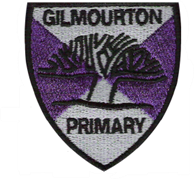 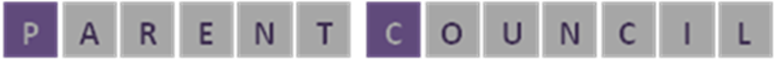 Gilmourton Parent CouncilMinutes of Meeting held on 24th January 2018The meeting was attended by:Lorna Doherty, Jacqui Jarvis, Emma Wright Kerr and Ellen Jack.Apologies: Laura Boswell, Andrea Skinner-Legowski, Gavin and Lesley Rose.Minutes of previous meeting adopted by Emma Wright Kerr and seconded by Jacqui Jarvis.Treasurer’s ReportCurrent balance for the year is £1852. The Parent Council bank account has been transferred from Royal Bank of Scotland to bank of Scotland due to the recent local closure of the RBS bank.Head Teacher’s ReportThe Parent Council has agreed to fund transport to Lockerbie Manor. We also agreedto support transport costs going forward for local excursions. Miss Jack asked us to consider funding a set of Gorilla Goals. These goals are inflatable and multi-purpose across a range of sports, offering lots of opportunities for the children to use them in activities. We agreed to fund the equipment at a cost of £399.98A transport-complaint was logged. SPT did a check and buses arrived at 8.43am that morning. The school has kept a record and will log another complaint. P4-7 will be having a student teacher for 2 blocks of 5-weeks: 4th Feb-8th March and 15th April-17th May The Christmas show was well attended by our families and the pupils put on a super performance. Miss Jack thanked the Parent Council for providing gifts for the children.The school was visited on the 14th January by Caroline Walker who is the new Lead Officer, she spent some time with P4-7 and had an informative session with them..Work is continuing across the Learning Community on a shared vision and values. Pupils have created a poster (What Strathaven means to me) and Pupil Council representatives will meet at Strathaven Academy to discuss the suggestions.We are participating in the Dance Festival and Cross Country again this year with thanks to Mrs Loughran and Mrs Cringan Diary Dates Week beginning 14 Jan 2019 Enrolment Week Tue 29th Jan Lockerbie Manor Parents’ Information Evening Mon 4th Feb P7 to Strathaven Academy for FunStem Challenge Mon 11th and Tue 12th Feb School Closed: February break Wed 13th Feb School Closed: In-service day Mon 4th Mar P1 and P7 dental checks Thu 7th Mar World Book Day Thu 14th Mar P1-3 to Vikingar Fri 15th Mar P4-7 to Scotland Street Week beginning Mon 18th Mar Pupil Reports issued Tue 19th Mar P1-3 Showcase: 1.00-1.45pm Tue 19th Mar P4-7 Showcase: 1.45-2.45pm Tue 26th Mar Spring Assembly, 10.00am School closes at 2.30pm on Fri 29 March Schools re-open on Mon 15th April School closes Thursday 18th April School re-opens Tuesday 23rd April School Closed: Spring break/Easter holiday *Good Friday falls on Friday 19 April 2019 Matters ArisingBags for School dates are: Thursday 18th May and Tuesday the 19th November for the coming year. We will send out reminders nearer collection dates.Following on from the success of our Elves Workshop we discussed ideas for a Spring event. Suggestions included: an Easter Egg Hunt, Daffodil Tea or Indoor Car Boot Sale. Mrs Doherty will check costs involved for some of these activities and we will let families know as soon as we have any news. If anyone has additional suggestions for an event then please get in touch with any of the council members or post on our Facebook page.Our next meeting is on Thursday 7th March at 7pm in the school.Meeting closed by EWK.